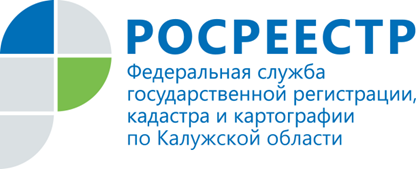 	ПРЕСС-РЕЛИЗОб итогах осуществления государственного кадастрового учета и (или) регистрации прав за 2017 годДеятельность Управления Росреестра по Калужской области в 2017 году направлена на достижение целевых значений  «Дорожной карты» повышения инвестиционной привлекательности региона, повышение качества предоставления государственных услуг, выполнение мероприятий по осуществлению межведомственного электронного взаимодействия с органами государственной власти всех уровней, развитие единой системы государственной регистрации прав и кадастрового учета.Одним из основных направлений деятельности Управления является предоставление государственных услуг по государственному кадастровому учету и (или) государственной регистрации прав на недвижимое имущество и сделок с ним. Так, за отчетный период  принято 259 879 заявлений, в том числе для осуществления:- государственной регистрации прав – 204 015 (78,5 %);- государственного кадастрового учета – 30 139 (11,6 %);- государственной регистрации прав и государственного кадастрового учета (единая процедура) –  25 032 (9,6 %).За   год зарегистрировано 197 365 прав, ограничений прав и обременений недвижимого имущества, из них регистрация права собственности – 135 563 (68,7 %), регистрация сделок, ограничений (обременений) – 39 793 (5 %).Количество регистрационных записей об ипотеке – 19 698, из них на основании договора – 6268, на основании закона – 13 430.  Зарегистрировано 4180 договоров участия в долевом строительстве.    В 2017 году в Управление Росреестра по Калужской области поступило 4780 заявлений на постановку на кадастровый учет и государственную регистрацию прав в электронном виде, что в 8 раз больше, чем за 2016 год (577).На 31.12.2017 года 89 % государственных услуг Росреестра предоставлено на базе  ГБУ КО «МФЦ Калужской области».Срок регистрации прав в Калужской области составляет 5 дней, кадастрового учета – 7 дней.С января прошлого года Росреестром реализована государственная регистрация прав по экстерриториальному принципу, в соответствии с которым  можно обращаться за регистрацией прав в офис приема-выдачи документов безотносительно места расположения объекта недвижимости. В случае подачи заявления по экстерриториальному принципу регистрацию прав, сделок, ограничений и обременений проводит орган регистрации по месту нахождения объекта недвижимости. По итогам  2017 года Управлением рассмотрено 3936 заявлений о регистрации недвижимости по экстерриториальному принципу, 5687 заявлений, поданных через портал Росреестра.